Publicado en Huelva el 15/06/2018 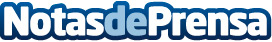 Alquiler de plataformas elevadoras con M. García Barroso M. García Barroso, referencia en el sector del alquiler de maquinaria, pone a disposición de sus clientes una amplia selección de plataformas elevadorasDatos de contacto:M. García Barroso959 229 112Nota de prensa publicada en: https://www.notasdeprensa.es/alquiler-de-plataformas-elevadoras-con-m Categorias: Andalucia Industria Alimentaria Construcción y Materiales http://www.notasdeprensa.es